6th April 2022To all members, you are summoned to attend the Repton Parish Council Meeting.  To be held on Monday 6th April 2022, at 19:30 in Repton Village Hall. Caroline Crowder, Clerk to the Council and Responsible Finance OfficerREPTON PARISH COUNCIL MEETING AGENDATo receive apologies for absence To receive declarations of interest on items on the agendaTo grant any dispensations following declaration of interestsTo determine which items if any on the Agenda should be taken with the public excludedApproval of the Minutes of the meeting held on 14th February 2022Any Matters ArisingPublic Speaking - A few minutes will be made available.Planning MattersPlanning ApplicationsDMPA/2021/1398: Construct one dwelling following demolition of two existing dwellings (nos. 10 & 12 Milton Road) and conversion/refurbishment of existing dwellings (nos. 6 & 8 Milton Road) into single dwelling together with new access and parking court at Milton Road, Land to rear nos. 6-12 Milton Road, Repton DE65 6FZDMPA/2022/0309: The erection of a double garage and front link extension, the erection of a rear extension, construction of a new roof including raised eaves and ridge height, the installation of dormers, rooflights and windows and the rendering of the existing house in substitution of planning approval 9/2019/0334 at 19 Chestnut Way, Repton, Derby, DE65 6FQPlanning Decisions (all approved unless otherwise stated up to 4th April 2022)DMOT/2022/0194: The crown reduction of a beech tree at 4A Milton Road, Repton, Derby, DE65 6FZDMPA/2021/1644: The conversion of existing outbuilding to annexe and single storey rear extension at 104 Main Street, Repton, Derby, DE65 6FBCounty, District and Parish Councillors’ ReportsChairman’s ReportClerk’s ReportApproval of Accounts for Financial Year 2021-22Village Party Council InformationBurial Ground ChargeReports from Committee/Working GroupsElderly Provision (Councillor Sheldon)Environment and Heritage  (Councillor Brown)Rights of Way/Maintenance  (Councillor Dickson)Burial Ground and Allotments  (Councillor Steel)Recreation, Play Fields and Youth  (Councillors Griffiths and Thomas)Broomhills (Councillor Brown)Mitre Field (Councillor McArdle)Pump Track (Councillor McArdle)Flooding Committee  (Councillor Sheldon)Speed Watch (Councillor McArdle)Speed Indicator DevicesFinanceReceipts since last meeting:	Payments already made and for approvalBank balancesAsset RegisterCorrespondenceDate and time of next Parish Council meetingThe Press and Public are invited to attend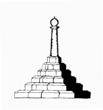 REPTON PARISH COUNCILRepton Village HallAskew GroveRepton DerbyshireDE65 6GRMobile: 07341 907137Email: clerk@repton-pc.gov.ukWeb: www.repton-pc.gov.uk 